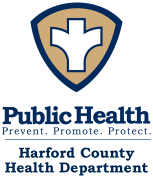 MARYLAND STATEWIDE MEDICAL ASSISTANCE PROVIDER CERTIFICATION FOR OUT OF AREA TRANSPORTSPLEASE PRINT CLEARLY & COMPLETELY – FAILURE TO DO SO WILL RESULT IN DELAYS AS INCOMPLETE AND ILLEGIBLE FORMS MUST BE RETURNEDSECTION 1 - PATIENT PERSONAL INFORMATION: SECTION 2 – REFERRAL INFORMATION:        MA Transportation is only required to transport to the CLOSEST appropriate provider and not necessarily to the one that may be PREFERREDReason patient is being seen out-of-area. Please check one!   PROVIDER CERTIFICATION: To be completed ONLY by a Physician, Certified Nurse Practitioner (CRNP) or Dentist and must include Medical Assistance or NPI Number   By signing this form, you are certifying:The services described are medically necessary AND unavailable at a closer facility ANDYou understand that information provided is subject to investigation and verification.  Misrepresentation or falsification of essential information which leads to inappropriate payment may lead to sanctions and/or penalties under applicable Federal and/or State law.This form is valid for a period not to exceed one year from the date of signing.Rev 4/2018Last Name:Last Name:First Name:First Name:Address:Address:City/State/Zip:City/State/Zip:Bldg or Facility                                                     Name:Room/Bed #Patient Contact/Phone:Patient Contact/Phone:DOB:DOB:Social Security Number (Optional):Social Security Number (Optional):Medical Assistance #:Medical Assistance #:Medicare #:Other Insurance:Name of Facility (if applicable):Name of Facility (if applicable):Provider Name:Provider Phone:Complete Physical Address (including room/suite/bed# if applicable) and zip code:Complete Physical Address (including room/suite/bed# if applicable) and zip code:Provider Specialty:Date/Time of Appointment:Primary Diagnosis and Relevant Secondary Diagnosis(es): DO NOT Enter ICD or DSM CodesList Relevant Associated Symptoms:______Procedure not available locally______No specialist available locally______Specialist available locally whoparticipates with Medical Assistance, butdoes not participate with client’s MCO______Other (explain)_____________________________________________________________________________________________________________________________________________________________________________________________________________________________Specialist available locally, but does notparticipate with Medical Assistance/Health Choice______Other (explain)_______________________________________________________________________________________________________________________________________________________________________________________________________________________Check Provider Type:		  Physician		 PA			 CRNP			   Dentist Check Provider Type:		  Physician		 PA			 CRNP			   Dentist Check Provider Type:		  Physician		 PA			 CRNP			   Dentist Check Provider Type:		  Physician		 PA			 CRNP			   Dentist Signatureof Provider:                      DateSigned:DateSigned:Provider’s Medical Assistance Or NPI Number:Printed Nameof Provider:Printed Nameof Provider:Printed Full Address ofProvider:Printed Full Address ofProvider:Provider’s Telephone Number:Provider’s Telephone Number:Printed Full Address ofProvider:Printed Full Address ofProvider: